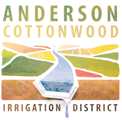 Final MinutesRegular Monthly MeetingNovember 10, 2022Call To OrderThe meeting was called to order at 6:00 pmDirectors Present:  Michiels, Butcher, Haynes and ElianteStaff Present:        GM Jered ShipleyLegal Counsel:       Dustin CooperFlag SaluteThe Flay salute was performed by those willing and ablePublic ParticipationNadine Bailey stated there are grants available. President Haynes asked her to communicate with the General ManagerBen Duncan stated it’s been quite a year, that he was in an awkward position, but wanted to thank the Board for hiring him and that ACID is fixing all the problems.Chris Kelstrom stated it looked like he is probably going to the next County Supervisor for District 5 and wanted to be part of ACID conversations, decisions and totally involved. Consent AgendaMinutes – Approve the Minutes of the Regular Meeting on October 13, 2022, and the Minutes of the Special Meeting on October 19, 2022.Financial Status Report for Year-to-Date Through October 2022.Payroll: Approve the Payroll Check Register for the Month of October 2022.EFTPS & ACH Transactions – Approve EFTPS & ACH transactions for the Payroll Periods Ending September 30, 2022, and October 15, 2022.Voided and/or missing checks for October 2022.Cash Disbursement Journal for October 2022.Director Eliante made the motion and Director Butcher seconded to approve the Consent Agenda, passed on a 4-0 vote. Business ItemsVacancy on Board of Directors for Division 3 Discussion on Options and Approach to fill the VacancyConsider Appointment of new Director for Division 3 After having a brief, separate interview with Joanna Brown and Dan Woolery (the two individuals that submitted letters of interest), there was comments from the public.Director Eliante made the motion and Director Butcher seconded to appoint Dan Woolery to fill the rest of the term vacated by Director Rick Williams, passed 4-0.Dan Woolery was sworn into office and took his seat on the dais. Discuss and consider appointing Board Subcommittee to develop budget priorities for the fiscal year 2023.Director Eliante made the motion and Director Michiels seconded to appoint Director Butcher and Director Woolery to Board Subcommittee to help develop the 2023 Budget, passed 5-0Administration ReportsGeneral ManagerChief Financial OfficerAttorneyOther Business Closed SessionAt 7:00 pm meeting was adjourned to Closed Session.Director Eliante presented his letter of resignation effective immediately.PUBLIC EMPLOYEE EMPLOYMENT AND/OR PERFORMANCE EVALUATION
(Government Code Section §54957)
Title: General Manager/Financial Manager EvaluationAt 7:30 pm reconvened to Open Session and announced there was no reportable action taken.AdjournThe meeting was adjourned at 7:31 pm						________________________						   Dan Woolery, President